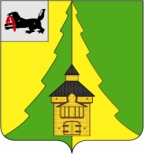 Российская ФедерацияИркутская областьНижнеилимский муниципальный районАДМИНИСТРАЦИЯ__________________________________________________ПОСТАНОВЛЕНИЕОт    22.01. 2019 г.№_55_г. Железногорск-Илимский«Об утверждении Комплексного плана
первоочередных мероприятий в сфере 
жизнеобеспечения инвалидов и 
маломобильных групп населения
на 2019 год по Нижнеилимскому району»
В целях координации деятельности территориальных органов исполнительной власти, органов местного самоуправления, организаций и предприятий, образовательных организаций и учреждений культуры Нижнеилимского муниципального района по вопросам координации деятельности в сфере формирования доступной среды жизнедеятельности для инвалидов и других маломобильных групп населения, в  соответствии с Федеральным законом от 24.11.1995 г. № 181-ФЗ "О социальной защите инвалидов в Российской Федерации", Федеральным законом от 06.10.2003 г. № 131-ФЗ "Об общих принципах организации местного самоуправления в Российской Федерации", Федеральным законом от 01.12.2014 г. №  419 –ФЗ  «О внесении изменений в отдельные законодательные акты Российской Федерации по вопросам социальной защиты инвалидов в связи с ратификацией Концепции о правах инвалидов», Постановлением Правительства РФ от 07.12.1996 г. № 1449 "О мерах по обеспечению беспрепятственного доступа инвалидов к информации и объектам социальной инфраструктуры", постановлением администрации Нижнеилимского муниципального района от 09.12.2014 г. № 2031, постановление администрация Нижнеилимского муниципального района от 14.09.2017г.  № 684 «О муниципальной комиссии по обследованию жилых помещений инвалидов на межселенной территории Нижнеилимского муниципального района  ПОСТАНОВЛЯЕТ:1. Утвердить Комплексный план первоочередных мероприятий в сфере жизнеобеспечения инвалидов и маломобильных групп населения на 2019 год       по Нижнеилимскому району (Приложение).2. Настоящее постановление опубликовать в периодическом печатном издании «Вестник Думы и администрации Нижнеилимского муниципального района» и разместить на   информационном официальном сайте администрации Нижнеилимского муниципального района.3. Контроль за исполнением настоящего постановления возложить на заместителя мэра района по социальным политике Т.К.Пирогову.Мэр района                                                М.С.РомановРассылка: в дело-2, пресс-служба,  членам межведомственной комиссии по координации деятельности для  инвалидов в сфере жизнеобеспечения инвалидовЛ.А.Погребнюк
3-16-30ПриложениеКомплексный план первоочередных мероприятий в сфере жизнеобеспечения инвалидов и маломобильных групп населения на 2019 год по Нижнеилимскому районуЗаместитель мэра района                                                                                                  Т.К.Пирогова№ п/пМероприятиеСроки исполненияОтветственные исполнителиСовершенствование правовой и организационной основы формирования доступной среды жизнедеятельности инвалидовСовершенствование правовой и организационной основы формирования доступной среды жизнедеятельности инвалидовСовершенствование правовой и организационной основы формирования доступной среды жизнедеятельности инвалидовСовершенствование правовой и организационной основы формирования доступной среды жизнедеятельности инвалидов1.1Оценка состояния доступности объектов социальной инфраструктурыв течение годаАдминистрация Нижнеилимского муниципального района, учреждения культуры района (далее – ОКСДМ), департамент образования  администрации района  (далее – ДО), образовательные организации района (далее – ОО), главы городских и сельских поселений (по согласованию), ОГБУЗ «Железногорская районная больница»  (далее - «ЖРБ») (по согласованию)1.2Проведение заседаний межведомственной  комиссии по координации деятельности в сфере формирования доступной среды жизнедеятельности для инвалидов и других маломобильных групп населения Нижнеилимского районаМарт, июнь,сентябрьдекабрь Председатель  межведомственной комиссии по координации деятельности в сфере формирования доступной среды жизнедеятельности для инвалидов и других маломобильных групп населения Нижнеилимского района1.3Проведение заседаний муниципальной комиссии по обследованию жилых помещений инвалидов на межселенной территории Нижнеилимского муниципального района в течение годаПредседатель муниципальной комиссии по обследованию жилых помещений инвалидов на межселенной территории Нижнеилимского муниципального района1.4.Разработка, дополнения к «дорожной карте» по  доступности объектов и услуг для инвалидов и других маломобильных групп населения в Нижнеилимском районев течение годаГлавы городских и сельских поселений, ДО, ОО,ОКСДМ1.5Организация мониторинга и контроля за созданием условий доступности для инвалидов объектов и услуг (на основании распоряжения заместителя председателя Правительства Иркутской области В.Ф. Вобликовой от 05.02.2016 г. № 8-рэп) Ежемесячно
до 13 числа  месяца, сле-дующего за отчетнымГлавы городских и сельских поселений (по согласованию), Департамент по управлению муниципальным имуществом администрации Нижнеилимского муниципального района (далее – ДУМИ), ДО, ОКСДМ1.6Проведение заседаний межведомственной  комиссии по содействию занятости инвалидов Нижнеилимского муниципального районав течение годаПредседатель межведомственной комиссии по содействию занятости инвалидов Нижнеилимского муниципального районаСтроительство новых объектов и развитие инфраструктурыСтроительство новых объектов и развитие инфраструктурыСтроительство новых объектов и развитие инфраструктурыСтроительство новых объектов и развитие инфраструктуры2.1При согласовании проектов на строительство и реконструкцию зданий, переоборудования, капитального ремонта, обеспечивать соблюдение требования законодательства и учитывать их доступность для маломобильных группвтечение годаГлавы городских и сельских поселений2.2Включать в состав комиссии при приемке завершенных строительством объектов в эксплуатацию представителей общественных организаций инвалидов, специалистов соцзащиты населениявтечение годаГлавы городских и сельских поселений, ОГКУ  «Управление социальной защиты населения по Нижнеилимскому району» (далее – УСЗН) Комплекс информационных, просветительских, общественных мероприятийКомплекс информационных, просветительских, общественных мероприятийКомплекс информационных, просветительских, общественных мероприятийКомплекс информационных, просветительских, общественных мероприятий3.1Организация культурно-массовых мероприятий для детей-инвалидов в рамках празднования Дня защиты детей2-4 квартал 2019 годаГлавы городских и сельских поселений, ОКСДМ, ДО, ОО, во взаимодействии с социально-ориентированными некоммерческими организациями  (далее - СОНКО)3.2Организация культурно-массовых мероприятий, посвященных Декаде инвалидов4 квартал 2019годаГлавы городских и сельских поселений, отдел культуры, спорта и делам молодёжи (далее - ОКСДМ), УСЗН (по согласованию)3.3Проведение районного мероприятия по проблемам инвалидовдекабрь .Администрация Нижнеилимского муниципального района, ОКСДМ, СОНКО, ОГКУ «УСЗН по Нижнеилимскому району», ОГБУЗ «ЖРБ»  3.4Реализация и обеспечение прав детей с ограниченными возможностями здоровья на предоставление образованияпостоянноДО, Образовательные учреждения3.5.Проведение районного конкурса «Байкальская звезда»мартАдминистрация района, ОКСДМ, ДО, ОО, ОГКУ «УСЗН по Нижнеилимскому району», Главы городских и сельских поселений3.6.Проведение культурно-массовых мероприятий для детей с ограниченными возможностями в течение годаОбщественная организация помощи детям с ограниченными возможностями и особенностями развития «Лучик надежды» во взаимодействии Администраций района3.7.Привлечение инвалидов и маломобильных групп населения к занятиям творчества, спортом, к культурно-массовых мероприятийпостоянноОКСДМ, ДО, МКУК «Нижнеилимская ЦМБ», МКУК «Историко-художественный музей им.М.К. Янгеля», во взаимодействии СОНКО3.8Проведение выставок, фотовыставок с участием детей и подростков с ограниченными возможностями здоровьяв течение годаОКСДМ, ДО, ОО 3.9.Проведение районной выставки инвалидов «И невозможное – возможно…»в течение годаОГКУ «УСЗН по Нижнеилимскому району»3.10Проведение районной выставки инвалидов «Шаг на встречу»декабрьАдминистрация района,3.11Освещение мероприятий для инвалидов в средствах массовой информациипостоянноПресс-служба администрации районаСодействие занятости инвалидовСодействие занятости инвалидовСодействие занятости инвалидовСодействие занятости инвалидов4.1Трудоустройство инвалидов, состоящих на учёте в Центре занятости населенияв течение годаОГКУ «ЦЗН по Нижнеилимскому району 4.2Создание специальных мест для инвалидов за счет средств господдержкив течение годаОГКУ «ЦЗН по Нижнеилимскому району во взаимодействии с администрацией района4.3Ярмарка вакансий для инвалидовв течение годаОГКУ «ЦЗН Нижнеилимского района» V. Комплекс мероприятий, направленных на укрепление здоровья инвалидовV. Комплекс мероприятий, направленных на укрепление здоровья инвалидовV. Комплекс мероприятий, направленных на укрепление здоровья инвалидовV. Комплекс мероприятий, направленных на укрепление здоровья инвалидов5.1Проведение «Дня открытых дверей» в «Железногорской районной больнице» (прием инвалидов узкими специалистами, УЗС - диагностики)декабрьОГБУЗ «ЖРБ» (по согласованию)5.2Обеспечение лекарственными препаратами по программе ОНЛП, доставка лекарственных препаратов на дом в течение годаОГБУЗ «ЖРБ» (по согласованию)5.3Осмотр инвалидов 1 группы на домув течение годаОГБУЗ «ЖРБ» (по согласованию)